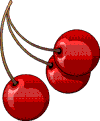                                                                   de  Nichita Stănescu    Deşi este încă seară,    Simt că mâine va fi vară    Cu lungi gene de mărar    Și cu ochii de muştar,    Cu obrajii de caisă    Unduindă a narcisă.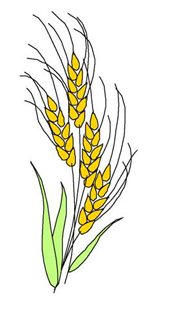     Ca o pasăre măiastră,    Ea va bate la fereastră.    Eu deschid. Ea intră-n casă,    Tărcată şi pepenoasă.1. Găseşte însuşiri potrivite  pentru:	           vară-……………….                               ploaie-…………………	                   ………………..	                                   …………………                   ………………..                                         …………………                   ………………..                                         …………………                   ………………..                                         …………………           grădină-……………….                          pepeni-…………………                        ……………….                                      …………………                        ……………….                                     …………………                        ……………….                                     …………………CubulDacă ai terminat poţi colora desenul aşa cum îţi place!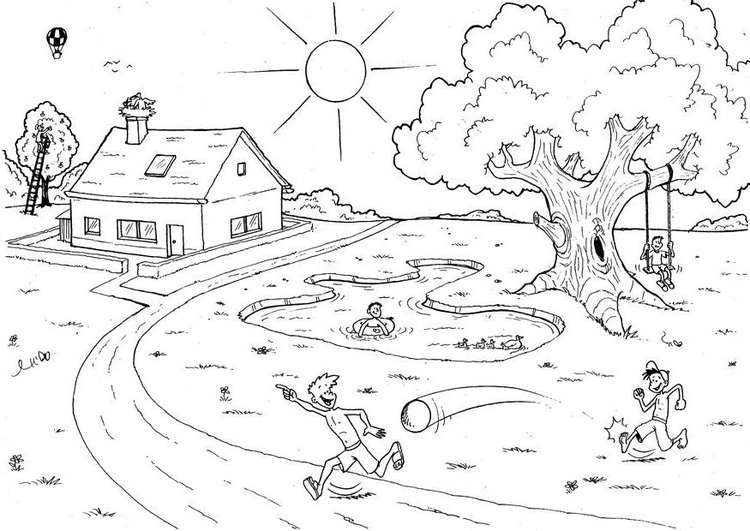 DESCRIECOMPARĂ ASOCIAZĂcuvintele cu sens opus:       cald                    scurte     lungi                   frig     deschid               iese     intră                    închidcuvintele cu sens asemănător:      tărcată                 amurg      seară                   minunată      măiastră              dungată      fereastră              geam                ANALIZEAZĂ Încercuieşte varianta corectăVara este:dolofană ca un pepeneanotimpul ninsorilorstăpîna ploii și a focului din soare  APLICĂ informaţiile pe care le ai şi răspunde la întrebări:1.Care sunt lunile de vară?____________________________________________________________________________________________________________________2.Cum sunt zilele de vară?____________________________________________________________________________________________________________________3.Cum sunt ploile de vară?____________________________________________________________________________________________________________________ARGUMENTEAZĂCare dintre elementele următoare sunt schimbări specifice verii?zile dogoritoarene îmbrăcăm grosploi scurte şi caldeziua cea mai lungăeste frigse coace grâuladuce vacanţa mare